MINISTERIO DE TRABAJO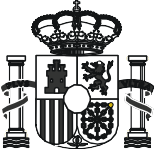 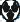 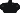 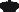 E INMIGRACIÓNCONTRATO DE TRABAJO INDEFINIDO DEL SERVICIO DE HOGAR FAMILIARCÓDIGO DE CONTRATODATOS DEL EMPLEADOR/ATIEMPO COMPLETO TIEMPO PARCIALDATOS DE LA CUENTA DE COTIZACIÓNDOMICILIO DE LA ACTIVIDADDATOS DEL/DE LA TRABAJADOR/ACon la asistencia legal, en su caso, de D./Dña.   n..i.n..g..u..n..a...................................................................................................................................con  NIF./NIE.   ....................................................................,  en  calidad  de  (3)   ................................................................................................ .DECLARANQue reúnen los requisitos exigidos para la celebración del presente contrato y,   en su consecuencia, acuerdan formalizarlo con arreglo a      las siguientes:CLÁUSULASPRIMERA: El/la trabajador/a prestará sus servicios como (4) ..e..m...p..l.e..a.d..o...d..e...h..o..g..a..r..I.N...T..E..R...N..A...........................................,  , en el domicilio de trabajo ubicado en (calle, nº y localidad) .........................................................................................................................................................SEGUNDA: La jornada de trabajo será:A tiempo completo: la jornada de trabajo será de .4..0.........................   horas semanales, prestadas de l.u..n..e..s	, as..a..b..a..d.o...............................,  con  los  descansos   establecidos  legalmente.A tiempo parcial: la jornada de trabajo ordinaria será de	, horasal día,a la semana,al mes,al año,siendo esta jornada inferior a la jornada máxima legal, que es de 40 horas semanales en cómputo anual.La  distribución  del  tiempo  de  trabajo  será  de  .l.u..n..e.s...a...v.i.e..r.n..e..s..d..e...0.9..:.0..0...a..1..3..:.0..0..y...d..e..1..7..:.0..0...a..2..0..:.0..0..y...l.o.s...s..a.b..a..d..o..s..d..e...0.7..:.0..0...a..1..2..:.0..0........................................................................................................................................................................................................................... .TERCERA:	SI	NO	, se acuerda la prestación de horas de presencia a disposición del empleador. Las horas de pre-sencia serán .c..i.n..c.o........horas semanales, distribuidas de la siguiente manera...d..e...lu..n..e.s...a..v..i.e.r.n..e..s.........................................................................................................El tiempo de presencia será objeto de retribución o compensación de la forma siguiente (5) : Compensación con períodos equivalentes de descanso retribuido.Retribución con un salario de cuantía no inferior al correspondiente a las horas ordinarias.   De cualquiera de las anteriores manerasCUARTA:   La duración del presente contrato será INDEFINIDA, iniciándose  la relación laboral en fecha .d...e..s..d..e...l.a...c..o...n..c..e..s..i.ó..n 	y seestablece un período de prueba de (6) .d..o..s...m...e..s.e..s............................................................ .QUINTA:	SI	NO	, se acuerda que el/la empleado/a de hogar pernocte en el domicilio del empleador.El régimen de laspernoctas será de ..s..i.e..t.e......................................................................................................................................................................................noches a la semana. Durante el descanso semanal y el periodo de vacaciones el/la trabajador/a no está obligado a residir en el domicilio del empleador.SEXTA:	El/la trabajador/a percibirá una retribución total de ..8..9..8..8..,.0..0................................................. euros brutos (7) .a..n..u..a..l.e..s..........................que  se  distribuirán  en  los  siguientes  conceptos  salariales  (8) 1..2...p..a..g..a..s..m...e..n..s..u..a..le..s...y...2...p..a..g..a.s...e..x..t.r.a..s...............	SI	NO	,se pactan retribuciones en especie (9). Las retribuciones en especie consistirán en :.....................a.l.o..j.a..m...ie..n..t.o...y...m..a..n..u..n..t.e..n..c..ió..n...y...s.e..r..a..d..e...2..2..4..,.4..9...m..e..n..s..u..a..le..s...................................................................................................................................SEPTIMA:    La duración de las vacaciones anuales será de (10) ..3..0...d..í.a..s...n..a...t.u..r.a..l.e..s.....................................................................................   .OCTAVA: Si la obligación de cotizar se ha iniciado a partir del 1 de enero de 2012, se aplicará una reducción del 20% a las cotizaciones devengadas. Esta reducción se ampliará con una bonificación hasta llegar al 45% en el caso de familias numerosas, si se cumplen los requisitos de la Ley 40/2003, de 18 de noviembre.	(11)NOVENA: En lo no previsto en este contrato, se estará a la legislación vigente que resulte de aplicación, y particularmente al Real Decreto 1620/2011, de 14 de noviembre, por el que se regula la relación laboral de carácter especial del servicio de hogar familiar y supletoriamente, en  lo que resulte compatible, el Estatuto de los Trabajadores, aprobado por el R.D.Legislativo 1/1995, de 24 de marzo(BOE de 29 de marzo)  excepto su artículo 33 que no se aplicará.DÉCIMA: El contenido del presente contrato se presentará en la Tesorería General de la S. Social en el trámite de alta de el/la empleado/a de hogar en Seguridad Social a efectos de comunicación del contenido del contrato al Servicio Público de Empleo (12).CLÁUSULAS ADICIONALESLa duración del presente contrato no será inferior a un año.La cuantía de las 2 pagas extraordinarias se abonarán en los meses de junio y diciembre de cada año.Los efectos del presente contrato se condicionan á la entrada en vigor de la autorización de trabajo y residencia por circunstancias excepcionales (Arraigo Social) de Don/ña XXXXXXX XXXXX XXXXXX, que se producirá en el momento de afiliación y/o alta del trabajador a la seguridad social.Y para que conste, se extiende este contrato por triplicado ejemplar en el lugar y fecha a continuación indicados, firmando las partes interesadas.En  .M...a..d..r.i.d..................................................................................  a  .1..6............  de  ..e..n..e..r.o........................................................  de  20  .1..2...................El/la trabajador/a	El/la representante	El/la representante legalde la Empresa	del/de la menor, si procedeTitular en el Hogar.En el caso de contratación a través de contingente a una persona extranjera no comunitaria y no residente en España, deberá cumplimentarse el anexo Mod. PE- 217Padre, madre, tutor/a o persona o institución que le tenga a su cargo.Indicar profesión.Señálese lo que proceda.Habrá de respetarse, en todo caso, lo dispuesto en el art. 14.1 del Estatuto de los Trabajadores, no pudiendo superar dos meses.A la hora, al día, a la semana o al mes.Si la retribución es en horas, el salario comprenderá la retribución global de la parte proporcional del descanso semanal, pagas extraordinarias y vacaciones..Las retribuciones en especie no podrán ser superiores al 30% de las retribuciones totales del trabajador.Deberá garantizarse el pago en dinero de la cuantía del S.M.I. en cómputo mensual en proporción a la jornada.Mínimo: 30 días naturales.Marcar en caso de tener derecho a la bonificación por familia numerosa.PROTECCIÓN DE DATOS.- Los datos consignados en el presente modelo tendrán la protección derivada de Ley Orgánica 15/1999, de 13 de diciembre (BOE de 14 de diciembre).